City of Corner Brook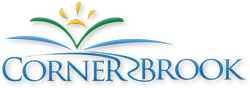 Community GrantsAccountability StatementSECTION A – ORGANIZATIONAL INFORMATION Name of Applicant or Organization:  Mailing Address:   Contact Name/Title:  Telephone:   Email: SECTION B – PROJECT, PROGRAM, EVENT OR SPECIAL INITIATIVE INFORMATIONa) Provide the name of Project, Program, Event or Special Initiativeb) Describe how the grant was used, the benefits provided to the community and the number of volunteers and participants involved in comparison to the information provided on your original Application for Funding.c) Please describe the outcomes directly related to the funding provided by the City of Corner Brookd) Did your organization meet the desired goals or objectives? If yes, please describe.Would you have done anything different?e) Are there any goals or objectives that were not met? Please describe.SECTION C PROJECT/EVENT BUDGET:Update your original budget submission to include final actualsSECTION D – ATTACHMENTS  Provide at least 3 high quality digital photos that the City of Corner Brook has rights to publish Financial Summary of the Project, Program, Event or Special Initiative if applicable Additional documents if necessarySUBMISSION OF ACCOUNTABILITY STATEMENTSubmit a completed Accountability Statement with attachments to: grants@cornerbrook.com 